Tuesday Lunch time club                               Lesson:  Hockey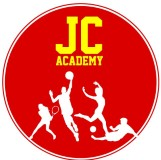 Tuesday Lunch time club                               Lesson:  HockeyTuesday Lunch time club                               Lesson:  HockeyTuesday Lunch time club                               Lesson:  HockeyResources: Hockey Equipment/Bibs/Cones/DiscsResources: Hockey Equipment/Bibs/Cones/DiscsResources: Hockey Equipment/Bibs/Cones/DiscsResources: Hockey Equipment/Bibs/Cones/DiscsWarm up (15mins):Children will each have a hockey stick and will take part in a targeted penalty shootout with each target worth different points.Warm up (15mins):Children will each have a hockey stick and will take part in a targeted penalty shootout with each target worth different points.Warm up (15mins):Children will each have a hockey stick and will take part in a targeted penalty shootout with each target worth different points.Coaching points: ListenConcentrateDon’t start too quick Warm up (15mins):Children will each have a hockey stick and will take part in a targeted penalty shootout with each target worth different points.Warm up (15mins):Children will each have a hockey stick and will take part in a targeted penalty shootout with each target worth different points.Warm up (15mins):Children will each have a hockey stick and will take part in a targeted penalty shootout with each target worth different points.Safety points:Area will be checkedMain Activity (35mins):Children will then play a regulated hockey match using the shooting drills they learned, displaying different types of shots like the slapshot for example. The children will work on the handling of the hockey stick and how to strike the ball. Children will work on their positional sense when it comes to receive the ball and what space to get in.Main Activity (35mins):Children will then play a regulated hockey match using the shooting drills they learned, displaying different types of shots like the slapshot for example. The children will work on the handling of the hockey stick and how to strike the ball. Children will work on their positional sense when it comes to receive the ball and what space to get in.Main Activity (35mins):Children will then play a regulated hockey match using the shooting drills they learned, displaying different types of shots like the slapshot for example. The children will work on the handling of the hockey stick and how to strike the ball. Children will work on their positional sense when it comes to receive the ball and what space to get in.1 Coaching points:Co-ordinationTechnique Ball work 2. Safety points:Sensible Behaviour Listening Skills1 Coaching points:Accuracy AwarenessCommunicationFootworkReactionTeamwork2 Safety points:Sensible behaviour Listening SkillsCool Down(10mins)Children will then name different types of shots before going off to lunch.Cool Down(10mins)Children will then name different types of shots before going off to lunch.Cool Down(10mins)Children will then name different types of shots before going off to lunch.Safety points:watching where you are going.REDAmend Session to ensure children are learningAMBER Make lesson slightly harder to challenge those children who are excellingGREENThe lesson will be progressed to make it harder and more detailedOutcome of the session: Working on the set position and understanding of techniques